Guía Resumen ¿Qué es el texto narrativo?El texto narrativo es el relato de acontecimientos de diversos personajes, reales o imaginarios, desarrollados en un lugar y a lo largo de un tiempo. Estructura del texto narrativoIntroducción: Es la presentación de la historia que permite situar al lector en un contexto determinado (en tiempo y lugar) y se introducen a los protagonistas de la historia. Nudo o Desarrollo: Es la parte más extensa del relato donde se conocen los detalles de la historia, de los personajes y de los acontecimientos.Desenlace: Es el cierre de la historia en la que se revelan interrogantes que surgieron durante del desarrollo del relato. Puede ser un final trágico, feliz o abierto.Elementos del texto narrativo Narrador: Es el que nos cuenta la historia y hay 3 tipos de narradores dentro del texto narrativo.Omnisciente: Esta fuera de la historia y conoce todos los sucesos detalladamente. Primera persona: Es el mismo protagonista que narra su propia historia. El testigo: Narra en tercera persona y según lo que observa. Personajes: Personas sobre las que recae la acción y los que experimentan la trama que se narra. Se presentan tres tipos de personajes. - Protagonista: En los cuales la historia gira entorno a este personaje.Antagonista: Se opone al protagonista o está en conflicto con este. Secundario: Juega un rol secundario, su importancia es menor dentro de la historia. Acción: Todo texto narrativo tiene que contar una historia y esta puede contar con subtramas o subhistorias. Tiempo y Espacio: Las acciones que protagonizan los personajes se enmarcan en un tiempo y espacio concreto. Tipos de textos narrativos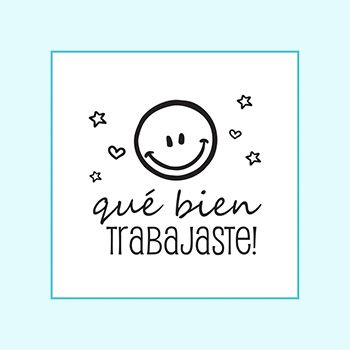 